   "Okulun Kalbi Kütüphaneler " projesi kapsamında planlanan şubat ayı şiir dinletisi hazırlama etkinliği gerçekleştirildi. Farklı sınıflardan öğrenciler önceden seçtikleri ve sevdikleri şiirleri belirleyerek projeyi yürüten ders öğretmenlerine bildirdiler. Sonrasında saat ve sınıf belirlenerek, planlanan dinleti gerçekleştirildi.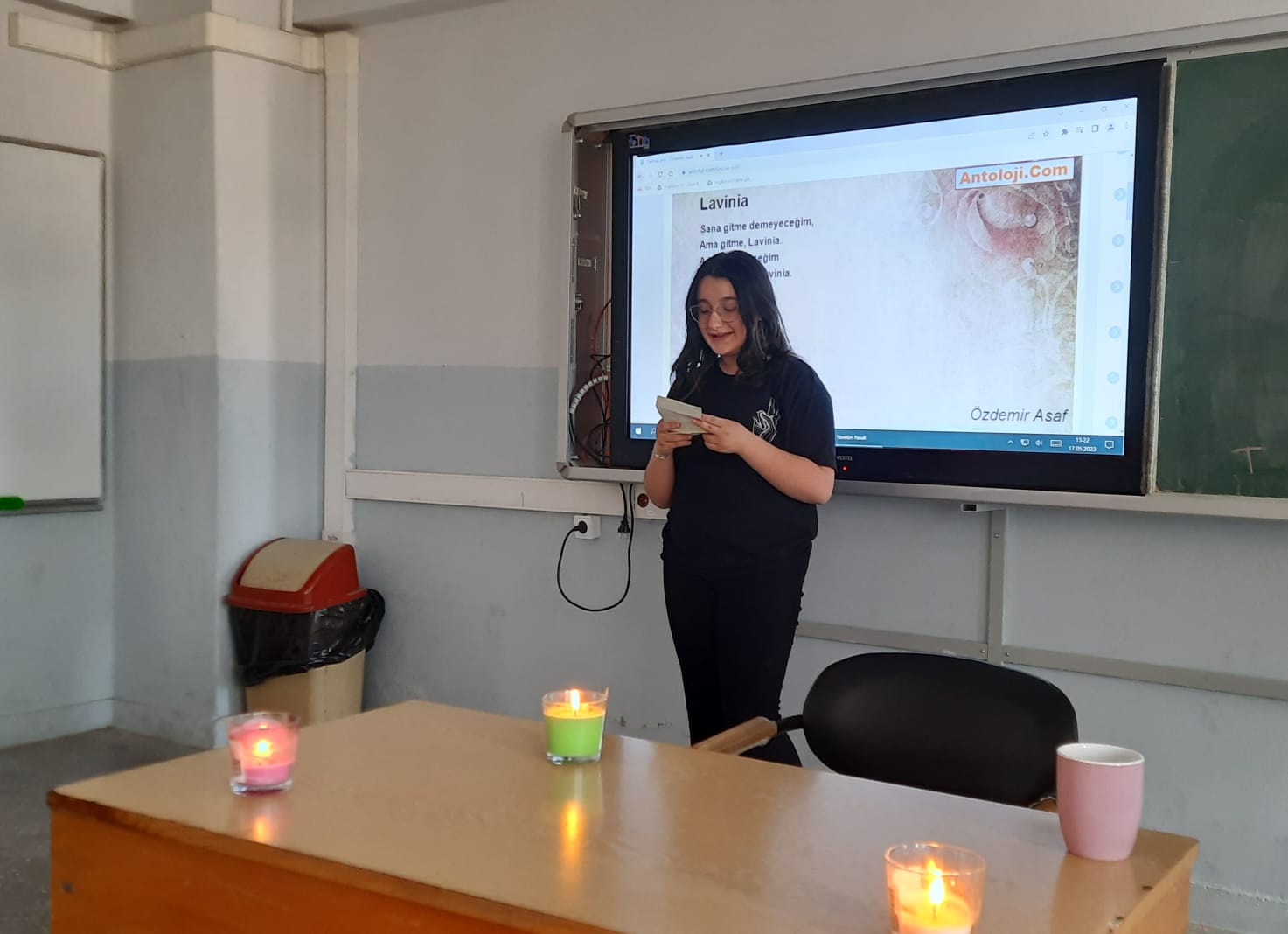 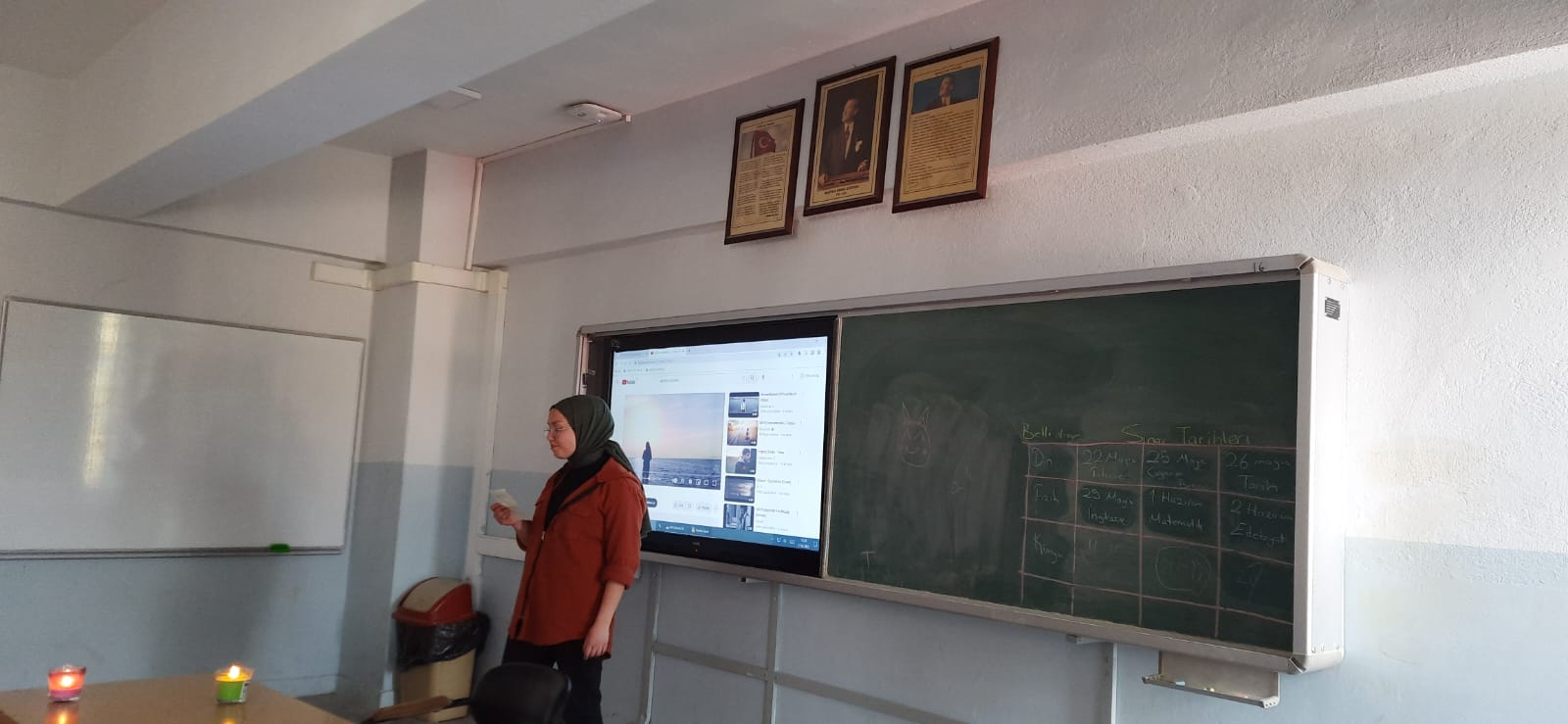 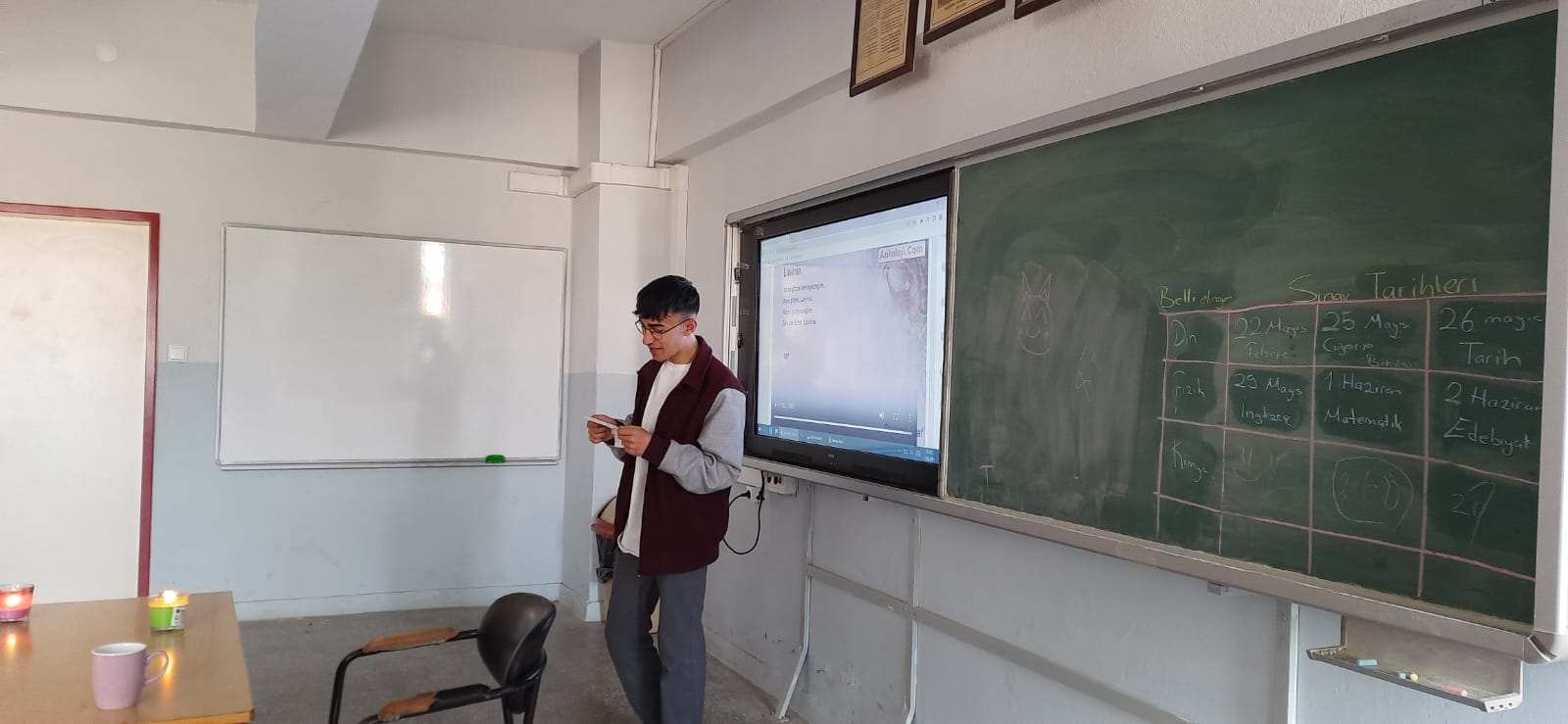 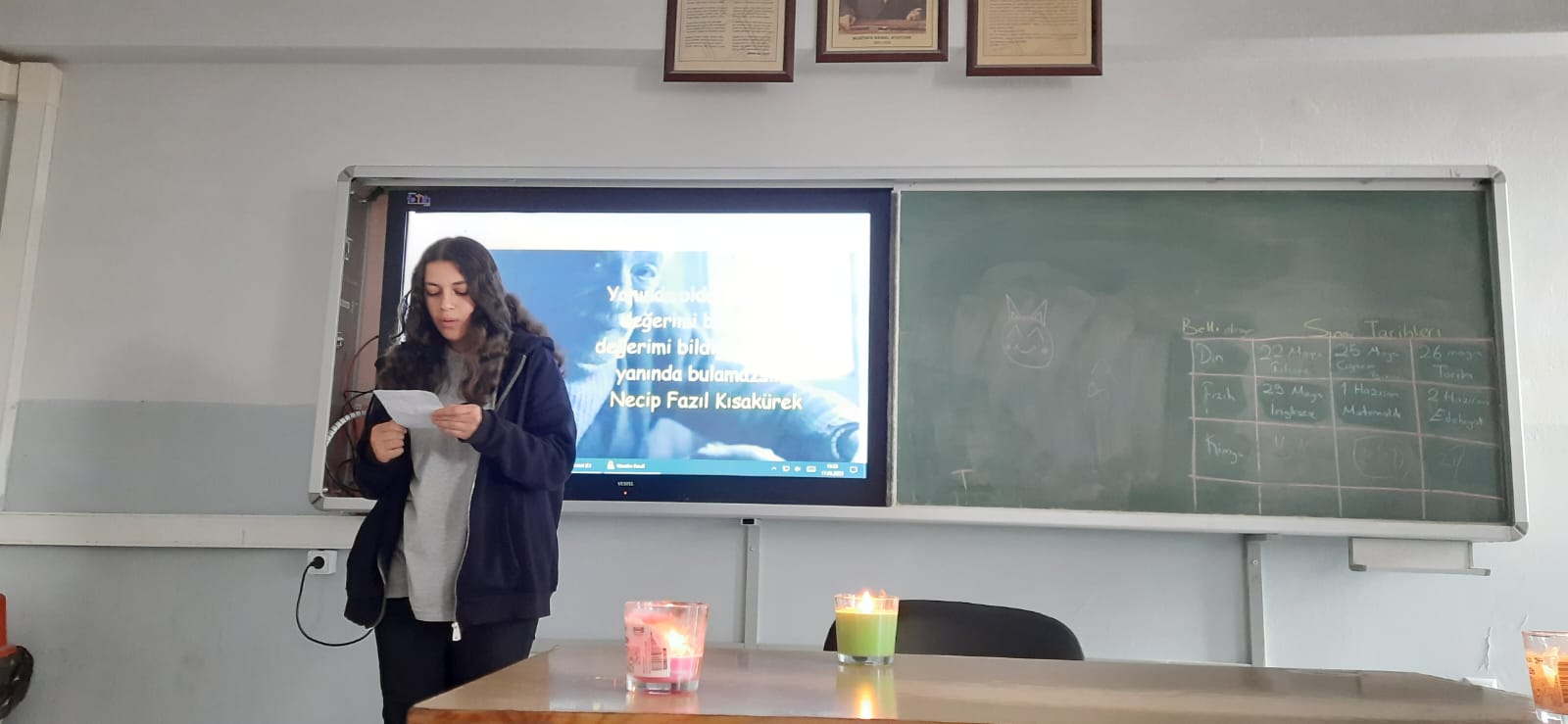 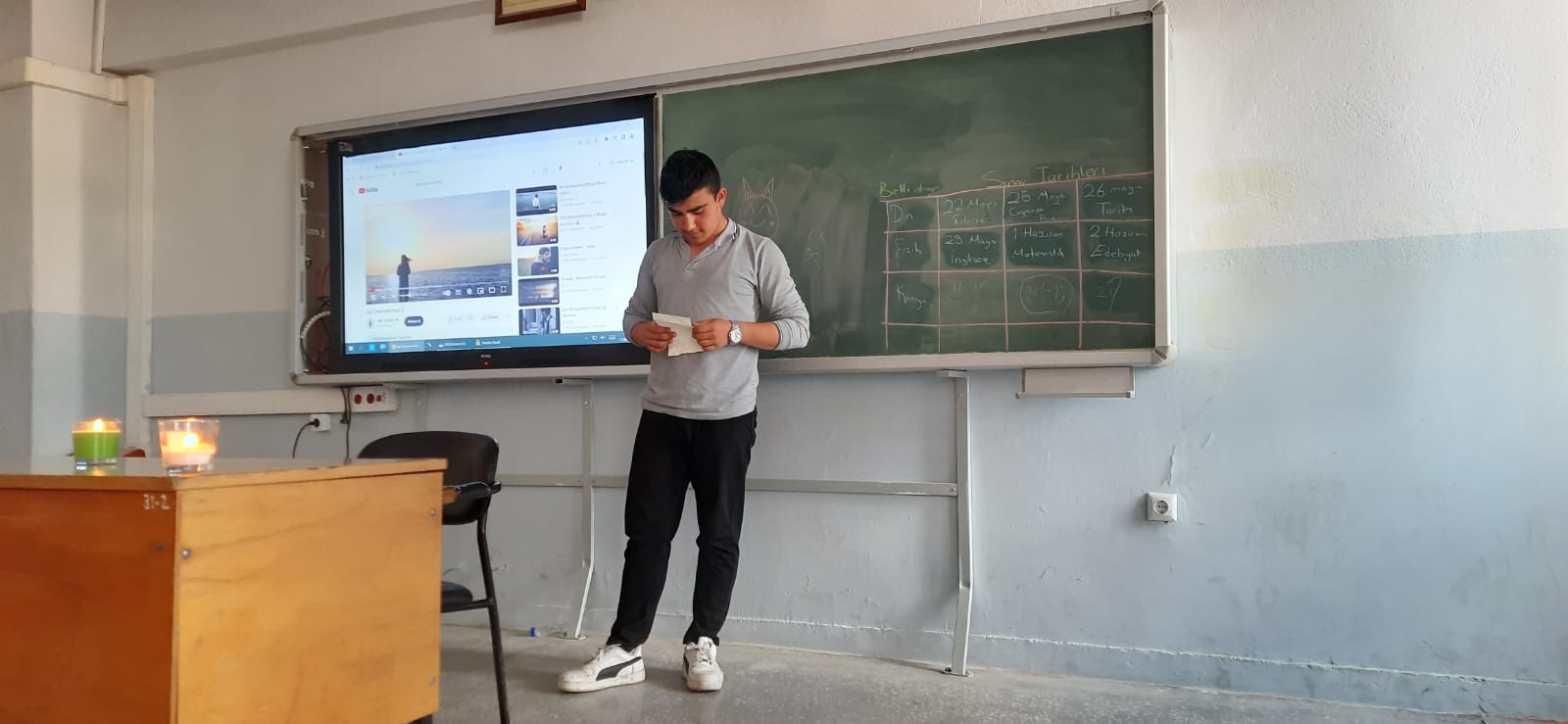 